Bosquejo del estudio de Teología Sistemática - Parte 2Semana 14 – Introducción y repasoSemana 15 – La persona del Espíritu SantoSemana 16 – La obra del Espíritu Santo – Parte 1Semana 17 – La obra del Espíritu Santo – Parte 2Semana 18 – La obra del Espíritu Santo – Parte 3Semana 19 – El plan de redención – Parte 1Semana 20 – El plan de redención – Parte 2Semana 21 – El plan de redención – Parte 3Semana 22 – El plan de redención – Parte 4Semana 23 – Doctrina de la iglesia – Parte 1Semana 24 – Doctrina de la iglesia – Parte 2Semana 25 – Escatología – Parte 1Semana 26 – Escatología – Parte 2¿Preguntas o comentarios?  E-mail del profesor: Primera edición en español: 2019Copyright © 2019 por 9Marks para esta versión españolaSeminario Básico—Teología Sistemática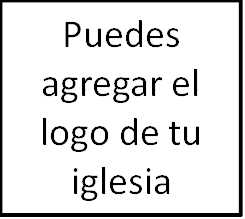 Clase 24: Doctrina de la iglesia – Parte 2Doctrina de la iglesia – Parte 2Introducción:  Marcas de la iglesiaLa correcta predicación de la Palabra(Dt. 32:46-47; Ro. 1:16; 1 Co. 1:21; Ro. 10:13-17; 1 Ti. 4:13; 2 Ti. 3:15-4:5; Santiago. 1:18; Hechos 20:27-32; He. 4:12; Hechos 6:7, 12:24).El bautismo(Hechos 2:41, 8:12, 26-39; Marcos 1:5; Jn. 3:23; Ro. 6:3-4; Col. 2:12)Artículo XIV, Del Bautismo y la Cena del Señor, Declaración de Fe de CHBC:Creemos que el bautismo cristiano es la inmersión en agua de un creyente, en el nombre del Padre, y del Hijo y del Espíritu Santo; para mostrar en un emblema solemne y hermoso, nuestra fe en el Salvador crucificado, sepultado y resucitado, con su efecto, en nuestra muerte al pecado y resurrección a una nueva vida; que es un requisito previo para los privilegios de una relación eclesial; y a la Cena del Señor, en la cual los miembros de la iglesia, por el uso sagrado del pan y el vino, conmemoran juntos el amor agonizante de Cristo; precedido siempre por un autoevaluación solemne.Solo los creyentes deberían ser bautizados.Los creyentes deberían ser bautizados por inmersión.El bautismo no es necesario para la salvación, pero es un acto simbólico de obediencia que expresa fe y sumisión a Cristo.La Cena del Señor (La comunión)(Mt. 26:26-29; 1 Co. 11:23-39)Significado de la Cena del SeñorCómo está Cristo presente en la Cena del SeñorQuién debería participar en la Cena del SeñorLa disciplina eclesiástica(Mt. 18:15-17; 1 Co. 5:1-7; He. 12:6; Gá. 6:1)El gobierno de la iglesia(Mt. 18:15-17; 1 Co. 5; 2 Co. 2:6-8; Gá. 1:8; 2 Ti. 4:3)